KLASA:	119-03/23-03/11URBROJ:	514-08-03-01-02/01-23-01Zagreb, 13. lipnja 2023.Sukladno članku 45. Zakona o državnim službenicima („Narodne novine“, broj 92/05, 107/07, 27/08, 34/11, 49/11, 150/11, 34/12, 49/12 - pročišćeni tekst, 37/13, 38/13, 138/15 - Odluka USRH, 61/17, 70/19, 98/19 i 141/22) i članku 2. Uredbe o raspisivanju i provedbi javnog natječaja i internog oglasa u državnoj službi („Narodne novine“, broj 78/17 i 89/19), Ministarstvo pravosuđa i uprave raspisujeJAVNI NATJEČAJza prijam vježbenika u državnu službu na neodređeno vrijemeGLAVNO TAJNIŠTVOSEKTOR ZA PRAVOSUDNU INFRASTRUKTURUSLUŽBA ZA INVESTICIJSKO, TEKUĆE ODRŽAVANJE I ENERGETSKU UČINKOVITOST- stručni suradnik – vježbenik - 1 izvršitelj/ica (rbr. 95.)Stručni uvjeti:- završen preddiplomski i diplomski sveučilišni studij ili integrirani preddiplomski i diplomski sveučilišni studij ili specijalistički diplomski stručni studij tehničke struke ili društvene struke, - bez radnog iskustva u struci ili s radnim iskustvom kraćim od vremena propisanog za vježbenički staž (vježbenički staž traje 12 mjeseci),- poznavanje rada na računalu, - poznavanje engleskoga jezika.UPRAVA ZA GRAĐANSKO, TRGOVAČKO I UPRAVNO PRAVOSEKTOR ZA PROPISE GRAĐANSKOG I TRGOVAČKOG PRAVASLUŽBA ZA OPĆE PROPISE GRAĐANSKOG MATERIJALNOG PRAVA I SUSTAV BESPLATNE PRAVNE POMOĆIOdjel za opće propise građanskog materijalnog prava- samostalni upravni referent  – vježbenik - 1 izvršitelj/ica (rbr. 232.)Stručni uvjeti:- završen preddiplomski i diplomski sveučilišni studij ili integrirani preddiplomski i diplomski sveučilišni studij ili specijalistički diplomski stručni studij društvene struke, - bez radnog iskustva u struci ili s radnim iskustvom kraćim od vremena propisanog za vježbenički staž (vježbenički staž traje 12 mjeseci)- poznavanje rada na računalu,- znanje engleskog jezika.SEKTOR ZA DRUGOSTUPANJSKE POSTUPKE I PROPISE UPRAVNOG PRAVASLUŽBA ZA STRATEŠKE PROJEKTE I PROPISE UPRAVNOG PRAVA- samostalni upravni referent  – vježbenik - 1 izvršitelj/ica (rbr. 258.)Stručni uvjeti:- završen preddiplomski i diplomski sveučilišni studij ili integrirani preddiplomski i diplomski sveučilišni studij ili specijalistički diplomski stručni studij društvene struke, - bez radnog iskustva u struci ili s radnim iskustvom kraćim od vremena propisanog za vježbenički staž (vježbenički staž traje 12 mjeseci)- poznavanje rada na računalu.SEKTOR ZA ZEMLJIŠNOKNJIŽNA I STVARNA PRAVASLUŽBA ZA STVARNA PRAVAOdjel za izuzimanje od zabrane raspolaganja nekretninama- upravni referent  – vježbenik - 1 izvršitelj/ica (rbr. 276.)Stručni uvjeti:- srednja stručna sprema upravne, birotehničke, ekonomske ili tehničke struke ili gimnazija, - bez radnog iskustva u struci ili s radnim iskustvom kraćim od vremena propisanog za vježbenički staž (vježbenički staž traje 12 mjeseci)- poznavanje rada na računalu.UPRAVA ZA KAZNENO PRAVOSEKTOR ZA PROPISE KAZNENOG PRAVASLUŽBA ZA PROPISE KAZNENOG PROCESNOG PRAVAOdjel za kazneno procesno pravo- stručni suradnik – vježbenik - 1 izvršitelj/ica (rbr. 290.)Stručni uvjeti:- završen preddiplomski i diplomski sveučilišni studij ili integrirani preddiplomski i diplomski sveučilišni studij ili specijalistički diplomski stručni studij pravne struke,- bez radnog iskustva u struci ili s radnim iskustvom kraćim od vremena propisanog za vježbenički staž (vježbenički staž traje 12 mjeseci), - poznavanje rada na računalu, - znanje engleskog jezika.SEKTOR ZA EVIDENCIJE, POMILOVANJA I PODRŠKU ŽRTVAMA I SVJEDOCIMASLUŽBA ZA EVIDENCIJE I POMILOVANJAOdjel za kaznene evidencije- viši upravni referent – vježbenik - 1 izvršitelj/ica (rbr. 302.)Stručni uvjeti:- završen preddiplomski sveučilišni studij ili stručni studij u trajanju od najmanje tri godine društvene struke,- bez radnog iskustva u struci ili s radnim iskustvom kraćim od vremena propisanog za vježbenički staž (vježbenički staž traje 12 mjeseci), - poznavanje rada na računalu.UPRAVA ZA EUROPSKE POSLOVE, MEĐUNARODNU I PRAVOSUDNU SURADNJU I SPRJEČAVANJE KORUPCIJESEKTOR ZA MEĐUNARODNU PRAVNU POMOĆ I PRAVOSUDNU SURADNJU S DRŽAVAMA ČLANICAMA EUROPSKE UNIJESLUŽBA ZA MEĐUNARODNU PRAVNU POMOĆ I PRAVOSUDNU SURADNJU U KAZNENIM STVARIMAOdjel za pravosudnu suradnju u kaznenim stvarima s državama članicama Europske unije- stručni suradnik – vježbenik - 1 izvršitelj/ica (rbr. 350.)Stručni uvjeti:- završen preddiplomski i diplomski sveučilišni studij ili integrirani preddiplomski i diplomski sveučilišni studij ili specijalistički diplomski stručni studij  pravne struke,- bez radnog iskustva u struci ili s radnim iskustvom kraćim od vremena propisanog za vježbenički staž (vježbenički staž traje 12 mjeseci), - poznavanje rada na računalu, - znanje engleskog jezika.UPRAVA ZA POLITIČKI SUSTAV I OPĆU UPRAVUSEKTOR ZA GRAĐANSKA STANJA I MODERNIZACIJU UPRAVNOG POSTUPANJASLUŽBA ZA UPRAVNA POSTUPANJA- stručni suradnik – vježbenik - 1 izvršitelj/ica (rbr. 423.a)Stručni uvjeti:- završen preddiplomski i diplomski sveučilišni studij ili integrirani preddiplomski i diplomski sveučilišni studij ili specijalistički diplomski stručni studij pravne struke,- bez radnog iskustva u struci ili s radnim iskustvom kraćim od vremena propisanog za vježbenički staž (vježbenički staž traje 12 mjeseci), - poznavanje rada na računalu, - znanje engleskog jezika.UPRAVA ZA SLUŽBENIČKI SUSTAVSEKTOR ZA SLUŽBENIČKE ODNOSESLUŽBA ZA UPRAVLJANJE I RAZVOJ LJUDSKIH POTENCIJALA U DRŽAVNOJ SLUŽBI- viši stručni referent – vježbenik - 1 izvršitelj/ica (rbr. 443.)Stručni uvjeti:- završen preddiplomski sveučilišni ili stručni studij društvene, humanističke ili tehničke struke u trajanju od najmanje tri godine,- bez radnog iskustva u struci ili s radnim iskustvom kraćim od vremena propisanog za vježbenički staž (vježbenički staž traje 12 mjeseci), - poznavanje rada na računalu.SEKTOR ZA LJUDSKE POTENCIJALESLUŽBA ZA LJUDSKE POTENCIJALE U MINISTARSTVUOdjel za upravljanje ljudskim potencijalima u Ministarstvu- stručni suradnik – vježbenik - 1 izvršitelj/ica (rbr. 461.)Stručni uvjeti:- završen preddiplomski i diplomski sveučilišni studij ili integrirani preddiplomski i diplomski sveučilišni studij ili specijalistički diplomski stručni studij društvene struke,- bez radnog iskustva u struci ili s radnim iskustvom kraćim od vremena propisanog za vježbenički staž (vježbenički staž traje 12 mjeseci), - poznavanje rada na računalu.SLUŽBA ZA EVIDENCIJE I ANALIZE LJUDSKIH POTENCIJALA U MINISTARSTVU- stručni suradnik – vježbenik - 1 izvršitelj/ica (rbr. 464.b)Stručni uvjeti:- završen preddiplomski i diplomski sveučilišni studij ili integrirani preddiplomski i diplomski sveučilišni studij ili specijalistički diplomski stručni studij društvene ili tehničke struke,- bez radnog iskustva u struci ili s radnim iskustvom kraćim od vremena propisanog za vježbenički staž (vježbenički staž traje 12 mjeseci), - poznavanje rada na računalu.UPRAVA ZA LJUDSKA PRAVA, NACIONALNE MANJINE I ETIKUSEKTOR ZA NACIONALNE MANJINESLUŽBA ZA REGISTAR VIJEĆA, KOORDINACIJA VIJEĆA I PREDSTAVNIKA NACIONALNIH MANJINA- viši upravni referent – vježbenik - 1 izvršitelj/ica (rbr. 497.)Stručni uvjeti:-  završen preddiplomski sveučilišni studij ili stručni studij u trajanju od najmanje tri godine društvene struke, - bez radnog iskustva u struci ili s radnim iskustvom kraćim od vremena propisanog za vježbenički staž (vježbenički staž traje 12 mjeseci), - poznavanje rada na računalu.UPRAVA ZA ZATVORSKI SUSTAV I PROBACIJUPROBACIJSKI UREDIProbacijski ured Zagreb I - za područje Grada Zagreba- stručni suradnik – vježbenik - 1 izvršitelj/ica (rbr. 614.a)Stručni uvjeti:- završen preddiplomski i diplomski sveučilišni studij ili integrirani preddiplomski i diplomski sveučilišni studij ili specijalistički diplomski stručni studij iz područja socijalne pedagogije, socijalnog rada, psihologije, pravnih znanosti te drugih društvenih i humanističkih znanosti ili iz područja interdisciplinarnog područja znanosti,- bez radnog iskustva u struci ili s radnim iskustvom kraćim od vremena propisanog za vježbenički staž (vježbenički staž traje 12 mjeseci), - poznavanje rada na računalu,- položen vozački ispit „B“ kategorije.SAMOSTALNI SEKTOR ZA DIGITALIZACIJU PRAVOSUĐA I JAVNE UPRAVESLUŽBA ZA RAZVOJ ELEKTRONIČKIH USLUGA- informatički suradnik za pravosudni informacijski sustav – vježbenik - 1 izvršitelj/ica (rbr. 700.)Stručni uvjeti:-  završen preddiplomski i diplomski sveučilišni studij ili integrirani preddiplomski i diplomski sveučilišni studij ili specijalistički diplomski stručni studij ili završen diplomski sveučilišni studij prirodne, tehničke, društvene struke ili interdisciplinarnih  područja znanosti, - bez radnog iskustva u struci ili s radnim iskustvom kraćim od vremena propisanog za vježbenički staž (vježbenički staž traje 12 mjeseci), - napredno poznavanje rada na računalu, - znanje engleskog jezika.SLUŽBA ZA UPRAVLJANJE ELEKTRONIČKIM USLUGAMA- viši informatički tehničar za pravosudni informacijski sustav – vježbenik - 1 izvršitelj/ica (rbr. 705.)Stručni uvjeti:-  završen preddiplomski sveučilišni studij ili stručni studij u trajanju od najmanje tri godine tehničke ili društvene struke, - bez radnog iskustva u struci ili s radnim iskustvom kraćim od vremena propisanog za vježbenički staž (vježbenički staž traje 12 mjeseci), - osnovno poznavanje rada na računalu, - znanje engleskog jezika.SAMOSTALNI SEKTOR ZA NABAVUSLUŽBA ZA PLANIRANJE I PRAĆENJE POSTUPAKA NABAVE-viši stručni referent – vježbenik - 1 izvršitelj/ica (rbr. 723.)Stručni uvjeti:-  završen preddiplomski sveučilišni studij ili stručni studij u trajanju od najmanje tri godine društvene, prirodne, humanističke, tehničke struke ili interdisciplinarnih područja znanosti, - bez radnog iskustva u struci ili s radnim iskustvom kraćim od vremena propisanog za vježbenički staž (vježbenički staž traje 12 mjeseci), - poznavanje rada na računalu.Osim navedenih uvjeta, kandidati moraju ispunjavati i opće uvjete za prijam u državnu službu, koji su propisani odredbama članka 48. Zakona o državnim službenicima.U državnu službu ne može biti primljena osoba za čiji prijam postoje zapreke iz članka 49. Zakona o državnim službenicima.Na javni natječaj se mogu prijaviti osobe oba spola.Za osobe primljene u državnu službu redovitim postupkom (vježbenici) probni rad (vježbenički staž) traje 12 mjeseci. Sukladno članku 56. stavku 1. Zakona o državnim službenicima, vježbenik primljen u državnu službu na neodređeno vrijeme dužan je položiti državni ispit propisane razine za radno mjesto na koje je raspoređen najkasnije u roku od godine dana od dana početka rada u državnoj službi utvrđenog rješenjem o rasporedu na radno mjesto, s tim da najranije dva mjeseca prije isteka probnoga rada može pristupiti polaganju državnog ispita. U prijavi na javni natječaj navode se osobni podaci podnositelja/ice prijave (osobno ime, adresa stanovanja, broj telefona, odnosno mobitela i po mogućnosti e-mail adresa), broj, naziv radnog mjesta koje prijavljuje i naziv unutarnje ustrojstvene jedinice. Primjerak obrasca prijave na javni natječaj može se naći na web stranici Ministarstva pravosuđa i uprave: https://mpu.gov.hr/ pod rubrikom Pristup informacijama – Zapošljavanje – Ministarstvo pravosuđa i uprave – Javni natječaj.Prijavu je potrebno vlastoručno potpisati. Uz prijavu, kandidati su dužni priložiti: životopis,dokaz o hrvatskom državljanstvu (preslika osobne iskaznice, vojne iskaznice, putovnice ili domovnice),dokaz o odgovarajućem stupnju obrazovanja (preslika svjedodžbe/diplome o stečenoj stručnoj spremi koja je uvjet za radno mjesto na koje se prijavljuje),elektronički zapis ili potvrdu o podacima evidentiranim u bazi podataka Hrvatskog zavoda za mirovinsko osiguranje iz kojeg je vidljivo da osoba nema radnog iskustva u struci ili ima radno iskustvo kraće od vremena propisanog za vježbenički staž.Isprave se prilažu u neovjerenom presliku, a prije izbora kandidata/kinje predočit će se izvornici.Rok za podnošenje prijave na javni natječaj je 8 dana od dana objave u Narodnim novinama.Prijave se podnose neposredno ili poštom na adresu: Ministarstvo pravosuđa i uprave, Zagreb, Ulica grada Vukovara 49, s naznakom: »Za Javni natječaj na neodređeno vrijeme za prijam vježbenika«.Potpunom prijavom smatra se ona koja sadrži sve podatke i priloge navedene u javnom natječaju.Osoba koja nije podnijela pravovremenu ili potpunu prijavu ili ne ispunjava formalne uvjete iz javnog natječaja, ne smatra se kandidatom/kinjom u postupku javnog natječaja o čemu se dostavlja pisana obavijest putem elektroničke pošte.Kandidat/kinja koji/a ima pravo prednosti pri zapošljavanju prema posebnim propisima dužan/na je u prijavi na javni natječaj pozvati se na to pravo i ima prednost u odnosu na ostale kandidate/kinje samo pod jednakim uvjetima. Kandidat/kinja koji/a može ostvariti pravo prednosti kod prijama u državnu službu sukladno članku 101. Zakona o hrvatskim braniteljima iz Domovinskog rata i članovima njihovih obitelji („Narodne novine“, broj 121/17, 98/19, 84/21), članku  Zakona o zaštiti vojnih i civilnih invalida rata („Narodne novine“, broj 33/92, 57/92, 77/92, 27/93, 58/93, 2/94, 76/94, 108/95, 108/96, 82/01, 103/03, 148/13, 98/19), članku 47. Zakona o civilnim stradalnicima iz Domovinskog rata („Narodne novine“, broj 84/21), članku 9. Zakona o profesionalnoj rehabilitaciji i zapošljavanju osoba s invaliditetom („Narodne novine“, broj 157/13, 152/14, 39/18, 32/20) i članku 22. Ustavnog zakona o pravima nacionalnih manjina („Narodne novine“, broj 155/02, 47/10, 80/10 i 93/11), dužan/a se u prijavi na javni natječaj pozvati na to pravo te ima prednost u odnosu na ostale kandidate samo pod jednakim uvjetima. Kandidat/kinja koji/a se poziva na pravo prednosti pri zapošljavanju u skladu s člankom 101. Zakona o hrvatskim braniteljima iz Domovinskog rata i članovima njihovih obitelji i člankom 47. Zakona o civilnim stradalnicima iz Domovinskog rata uz prijavu na natječaj dužan/a je priložiti, pored dokaza o ispunjavanju traženih uvjeta i sve potrebne dokaze dostupne na poveznici Ministarstva hrvatskih branitelja: https://branitelji.gov.hr/zaposljavanje-843/843.Kandidat/kinja koji/a se poziva na pravo prednosti pri zapošljavanju u skladu s člankom 9. Zakona o profesionalnoj rehabilitaciji i zapošljavanju osoba s invaliditetom  uz prijavu na natječaj dužan/a je, pored dokaza o ispunjavanju traženih uvjeta, priložiti i dokaz o utvrđenom statusu osobe s invaliditetom.Kandidat/kinja koji/a se poziva na pravo prednosti pri zapošljavanju u skladu sa člankom 22. Ustavnog zakona o pravima nacionalnih manjina uz prijavu na natječaj, pored dokaza o ispunjavanju traženih uvjeta, nije dužan/a dokazivati svoj status pripadnika nacionalne manjine. Komisiju za provedbu javnog natječaja (u nastavku teksta: Komisija) imenuje ministar pravosuđa i uprave. Komisija utvrđuje listu kandidata koji ispunjavaju formalne uvjete iz Javnog natječaja, čije su prijave pravodobne i potpune i kandidate s te liste upućuje na testiranje i razgovor (intervju).Testiranje se provodi u dvije faze, nakon kojih slijedi razgovor (intervju) s Komisijom.Prva faza testiranja sastoji se od provjere znanja osnova upravnog područja za koje je raspisan javni natječaj (pisanog dijela testiranja). Druga faza testiranja sastoji se od provjere znanja rada na računalu i provjere znanja stranog jezika ako su ti uvjeti propisani za prijam i raspored na radno mjesto.Obavijest o vremenu i mjestu održavanja testiranja objavit će se najmanje pet dana prije dana određenog za testiranje, na web stranici Ministarstva pravosuđa i  uprave  https://mpu.gov.hr/. Izabrani/a kandidat/kinja bit će pozvan/a da u primjerenom roku, a prije donošenja rješenja o prijmu u državnu službu na neodređeno vrijeme, dostavi uvjerenje nadležnog suda da se protiv njega/nje ne vodi kazneni postupak, uvjerenje o zdravstvenoj sposobnosti za obavljanje poslova radnog mjesta i izvornike drugih dokaza o ispunjavanju formalnih uvjeta iz javnog natječaja, uz upozorenje da se nedostavljanje traženih isprava smatra odustankom od prijma u državnu službu. Opis poslova radnog mjesta, podaci o plaći, sadržaju i načinu testiranja te pravni i drugi izvori za pripremanje kandidata/kinja za testiranje objavit će se na web stranici Ministarstva pravosuđa i uprave https://mpu.gov.hr/ istovremeno s objavom javnog natječaja.Ako se na javni natječaj ne prijave osobe koje ispunjavaju propisane uvjete iz javnog natječaja, odnosno ako prijavljeni kandidati/kinje ne zadovolje na testiranju, ministar pravosuđa i uprave će obustaviti postupak.O rezultatima javnog natječaja kandidati/kinje će biti obaviješteni javnom objavom rješenja o prijmu u državnu službu na neodređeno vrijeme izabranog kandidata/kinje, na web stranici Ministarstva pravosuđa i uprave https://mpu.gov.hr/.Dostava rješenja svim kandidatima smatra se obavljenom istekom osmoga dana od dana objave na web stranici Ministarstva pravosuđa i uprave.                                                                                                               M I N I S T A R    dr. sc. Ivan Malenica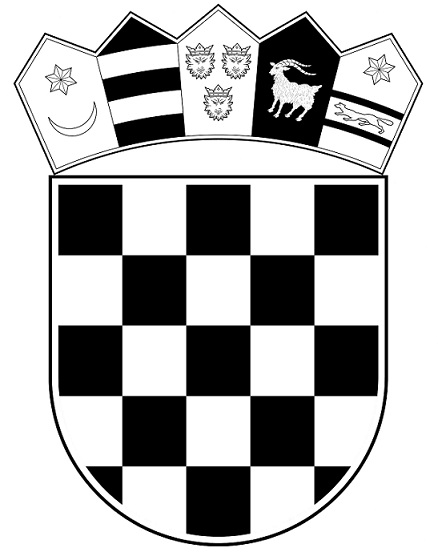 REPUBLIKA HRVATSKAMINISTARSTVO PRAVOSUĐA I UPRAVE